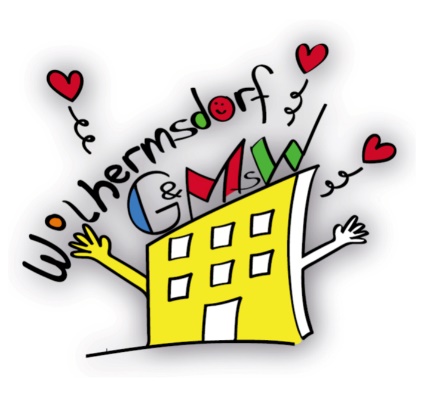 März 2020Sehr geehrte Damen und Herren, liebe Eltern,ab dem Schuljahr 2020/2021 wird an der Grundschule Wilhermsdorf statt der bisherigen Mittagsbetreuung eine offene Ganztagsschule (OGTS) neu eingerichtet. Sie können Ihr Kind für die verlässlichen Betreuungs- und Bildungsangebote im Anschluss an den Vormittagsunterricht anmelden. Diese Angebote sind für die Eltern grundsätzlich kostenfrei, lediglich die Kosten für das Mittagessen sind zu zahlen.Die offene Ganztagsschule stellt ein freiwilliges schulisches Angebot dar und umfasst grundsätzlich eine Mittagsverpflegung, eine Hausaufgabenbetreuung sowie verschiedenartige Freizeitangebote. Entscheiden Sie sich für Ihr Kind für die offene Ganztagsschule, besteht eine Anwesenheits- und Teilnahmepflicht.Die Schülerinnen und Schüler müssen für mindestens zwei Nachmittage und zugleich für sechs Stunden angemeldet werden. Die genauen Tage und Zeiten können Sie dann zu Beginn des Schuljahres festlegen.In den Ferien findet keine Betreuung im Rahmen der OGTS statt.Das Zusatzangebot, wie die Betreuung nach 16 Uhr oder sonstige besondere Angebote, können Sie bei Bedarf im Anmeldeformular gesondert buchen. Hierfür können je nach Gesamtbuchungszeit Elternbeiträge erhoben werden.Die Bedarfserhebung ist völlig unverbindlich und bezieht sich nur darauf, ob bei Ihnen bzw. Ihrem Kind ein Besuch der OGTS gewünscht würde.Eine Anmeldung für die offene Ganztagesschule erfolgt dann erst nach der Genehmigung durch das Kultusministerium.Wir bitten Sie darum, die nächste Seite auszufüllen und an uns zu übermitteln (per Email, durch Einwerfen in den Briefkasten der Schule oder per Post).Schon im Voraus ganz herzlichen Dank für Ihre Bemühungen. Mit freundlichen Grüßen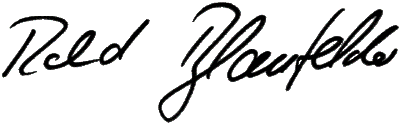 Roland BlaufelderRektorBedarf an dem Angebot der offenen GanztagsschuleFür mein Kind , Klasse  würde im Schuljahr 2020/2021 wahrscheinlich ein Platz in der offenen Ganztagsschule benötigt. (bitte ankreuzen)Falls Ja, dann bitte weiter ausfüllen.Wir haben Bedarf an der OGTS-Kurzgruppe an allen Schultagen von Montag bis Freitag in der Zeit von 11:20 Uhr bis 14:00 Uhr                                           pro Woche anWir haben Bedarf an der OGTS-Langgruppe an allen Schultagen vonMontag bis Freitag in der Zeit von 11:20 Uhr bis 16:00.                                           pro Woche anWilhermsdorf, im April 2020                                                          Name des Erziehungsberechtigten: